هو الابهی - ای مهتدی به نار موقده الهيّه حضرت کليم…حضرت عبدالبهاءاصلی فارسی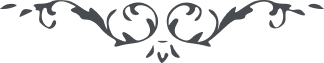 ٢٩٨ هو الابهی ای مهتدی به نار موقده الهيّه حضرت کليم چون از مدين اشتياق به سيناء اشراق بخراميد در شجره طور به لمعه‌ای از نور و شعله ظهور به هدايت کبری موفّق گشت و انّی اجد علی النّار هدی فرمود. حال ملاحظه فرما که نار حقيقت در اکثر اقاليم شعله برافروخت و پرده ستر و حجاب بسوخت و ندای الهی از فم رحمانی گوش‌زد شرق و غرب گرديد و تجلّيات رحمانيّه از جميع جهات به آيات واضحات اشراق نمود بشرقيّة غربيّه جنوبيّة شماليّه کلّ الجهات جهاتها. با وجود اين قوم مخموران و زمره مدهوشان چون خفّاشان کوران در ظلمات دهليز کدرانگيز محرومان و پنهان محشور شدند. زهی حسرت و اسف که مستعدّان به شعله‌ای محرم اسرار شدند و کاهلان با صد هزار لمعه محروم از مشاهده انوار. تو که فائز شدی شاد باش و شاد باش و البهآء عليک. ع ع به جهت تمشيت امور اگر رفتن به اسلامبول لازم و مفروض است اجازه داده می‌شود والّا رأساً به زيارت مطاف اعلی اذن داريد و البهآء عليک. ع ع 